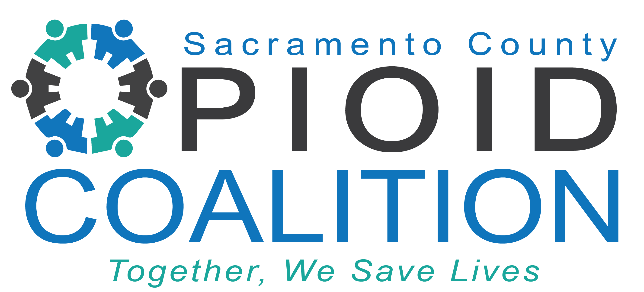 Sacramento County Opioid Coalition MeetingTime: October 16, 2023 02:00 PM PTLink HereMeeting ID: 824 8938 1147Passcode: 435773One tap mobile+16694449171, 8694068688# US+16699006833, 8694068688# US (San Jose)Who we are: The Sacramento County Opioid Coalition is a collaboration of healthcare professionals, community-based organizations, law enforcement, County agencies, and concerned citizens determined to turn the tide of our local opioid epidemic.Mission: We are committed to saving lives by preventing overdoses through expanding treatment access, promoting safe disposal, encouraging early intervention, treatment and recovery, enhancing opioid surveillance, and expanding public education and media outreach.AGENDAWelcome by Facilitators						 	                5 minLindsay Coate, Co-Chair, Sacramento County Opioid CoalitionSCOC Community Updates                                                                                                   15 minGone too Soon Campaign, Narcan Updates Lori Miller, LCSW, Division Manager, Sacramento County Department of Health Services, Substance Use Prevention and Treatment– Community and SUPT UpdatesAmber Arif, Program Coordinator, Sacramento County Opioid Coalition – 2023 Summary of Coalition Activities2023 Fentanyl Prosecution Summary							15 minUS Attorney Phillip TalbertFentanyl and Bioterrorism								20 minJean Ventura, Supervising Microbiologist/Bioterrorism Coordinator, CDPHNicholas Callahan, Weapons of Mass Destruction Coordinator (WMD)/FBI AgentFentanyl Exposure – Mythbusters							  5 minAmber Arif, Program Coordinator, Sacramento County Opioid CoalitionOpioid Use Disorder, MAT, and Black Voices					             15 minBJ Davis, Executive Director, Sacramento Recovery HouseLived Experience Short Videos		                                                                  15 min